Warszawa, 31.08.2020 r.Tinder dla marekTinder to najpopularniejsza aplikacja randkowa na świecie, która poza kojarzeniem osób w pary, może także połączyć użytkownika z… marką. Do dyspozycji jest pięć formatów, które nawiązują do specyfiki tego medium.Z Tindera korzysta już ponad 50 mln osób na świecie. Charakterystyczny dla tej aplikacji ruch „przesunięcie w lewo/prawo” (swipe) wykonywany jest 1,6 mld razy dziennie i każdego dnia łączy 26 mln par (match). Jak twierdzi wydawca, wirtualne spotkania przekładają się na około 1,5 mln randek tygodniowo. Aplikacja dostępna jest w 190 krajach i 40 językach. W Polsce Tinder ma ponad 730 tys. użytkowników, z których większość stanowią mężczyźni (66%). To przede wszystkim osoby młode (51% jest w wieku 18-24 lata; 37% z przedziału 25-34 lata), mieszkańcy dużych miast. – Użytkownicy Tindera to osoby młode, nowoczesne, otwarte na nowe wyzwania i zaznajomione z nowymi technologiami – mówi Magdalena Pietruk social content manager Open Mobi. – Dla jakich marek mogą być grupą docelową? Tak naprawdę dla wszystkich, które szukają dorosłych użytkowników z dużych miast i mogą zaprojektować kampanię swoich produktów w powiązaniu ze specyfiką aplikacji. Jest to bądź co bądź aplikacja randkowa, co daje szerokie pole do popisu w kreacji.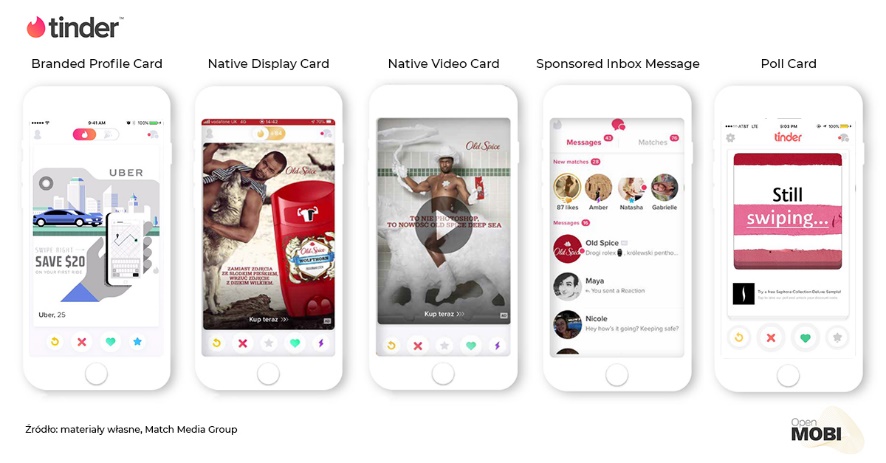 Branded Profile CardNajbardziej zbliżona forma do profilu osobowego na Tinderze. Poza logotypem marka ma więc miejsce na dodanie imienia, teasera i krótkiego opisu. Może także utworzyć galerię 6 zdjęć i dodać notkę biograficzną, które to informacje wyświetlą się użytkownikom po kliknięciu na zdjęcie profilowe. Użytkownik może odrzucić lub polubić profil marki. Po zaakceptowaniu przenoszony jest do ekranu „It’s a Match”, gdzie widzi kolejny teaser i zaproszenie do pogłębienia znajomości (CTA –c all to action). Otrzymuje też krótką wiadomość od marki, która wyświetla się wśród regularnej korespondencji w aplikacji. Profil jest aktywny tylko na czas trwania kampanii. Native Display CardReklama statyczna, w której główną role odgrywa kreacja i CTA. Pojawia się w sposób natywny, a więc wśród przeglądanych profili. Kliknięcie na grafikę lub przesunięcie ekranu w prawo przenosi użytkownika do strony docelowej (landing page lub app store) widocznej w ramach aplikacji Tinder. Odrzucenie powoduje powrót do przeglądania pozostałych profili. Format z CTR na poziomie 10-12%.Native Video CardWygląda jak klasyczna karta Tindera, ale poprzez ruch mocniej przyciąga uwagę użytkownika. Zawiera też wyraźne zaproszenie do interakcji z marką. Użytkownik może polubić lub odrzucić reklamę, może także zatrzymać wideo lub odtworzyć je ponownie. Sam decyduje, czy ogląda materiał z dźwiękiem. Kliknięcie na kreację lub przesunięcie w prawo kieruje do strony marki (in-app), gdzie może otrzymać więcej informacji lub dokonać zakupu promowanego produktu. Sponsored Inbox MessageFormat premium Tindera o bardzo dużej widoczności. Wiadomość od marki trafia do skrzynek odbiorczych użytkowników i pozwala na bezpośrednią komunikację z nimi. Ma też duże dotarcie – aż 90% wiadomości sponsorowanych zostaje odczytywanych. Kliknięcie na logo otwiera wiadomość z treścią reklamy i linkiem CTA. Komunikat pozostaje na liście korespondencji aż do zakończenia kampanii i może być wielokrotnie otwierany, chyba że użytkownik go skasuje. Początkowo wyświetlany na samej górze wiadomości, przesuwa się dynamicznie w dół wraz pojawiającymi się wiadomościami w skrzynce. Poll CardNajbardziej interaktywna z form reklamowych na Tinderze. Poprzez materiał wideo zaprasza użytkownika do udziału w krótkiej ankiecie. Polubieniu lub przesunięciu w prawo reklamy Poll przenosi użytkownika na landing page plebiscytu, a następnie prowadzi go przez serię pytań. Odpowiedzi udzielane są poprzez swipe – ruch w prawo/lewo charakterystyczny dla Tindera, aż do znalezienia „pary” najbardziej odpowiedniej dla użytkownika. Na ostatnim ekranie użytkownik może dowiedzieć się więcej o wybranym przez siebie produkcie, dokonać jego zakupu lub udostępnić wynik swojej ankiety w social mediach.Tinder przed każdorazową emisją weryfikuje zarówno kreację, jak i promowany produkt pod kątem zgodności z regulaminem. Dodatkowo, dana reklama może wyświetlać się użytkownikowi maksymalnie dwa razy, co przekłada się na jakość wyników. – Kampanie rozliczane są według CPM i możemy targetować je zarówno pod kątem wieku, płci, lokalizacji, jak i systemu operacyjnego, z którego korzysta użytkownik Tindera – zwraca uwagę Magdalena Pietruk. – Do tej pory przeprowadziliśmy kilka dużych kampanii dla marek w tym medium i wyniki były imponujące. CTR na poziomie 8–10%, to wynik ciężki do uzyskania w innych aplikacjach społecznościowych. Warto też podkreślić, że nasza agencja współpracuje bezpośrednio z Tinderem – dodaje. ***Open Mobi to agencja digitalowa, która pomaga dotrzeć z przekazem do każdego segmentu konsumenckiego niezależnie czy to poprzez mobile czy desktop. Bazując na własnym know-how oraz nowoczesnych technologiach, realizuje kampanie, które swoim zasięgiem obejmują miliony unikalnych użytkowników. Działalność agencji skupiona jest wokół czterech głównych obszarów: mobile marketingu, Social Audience, Mobile Ads Design Studio oraz autorskiej platformy DMP, która poprzez machine learning oraz AI zbiera i analizuje dane ze środowiska internetowego, mobile web, mobile apps oraz od dostawców usług internetowych. Współpracuje przy tym z ponad 30 zewnętrznymi platformami DMP. Więcej informacji na temat spółki oraz jej realizacji dostępnych jest na www.openmobi.pl. 